АДМИНИСТРАЦИЯ ХАДЫЖЕНСКОГО ГОРОДСКОГО ПОСЕЛЕНИЯ АПШЕРОНСКОГО РАЙОНАПОСТАНОВЛЕНИЕот 31.01.2022                                                                                                      № 67г. ХадыженскОб утверждении муниципальной программыХадыженского городского поселения Апшеронского района «Развитие молодежной политики» 	В соответствии с Федеральным законом от 7 мая 2013 года № 104-ФЗ «О внесении изменений в Бюджетный кодекс Российской Федерации и отдельные законодательные акты Российской Федерации в связи с  совершенствованием бюджетного процесса», с Федеральным законом от 6 октября 2003 года № 131-ФЗ «Об общих принципах организации местного самоуправления в Российской Федерации», постановлением администрации Хадыженского городского поселения Апшеронского района от 08.12.2014 года №565 «Об утверждении Порядка принятия и разработке, формирования, реализации и оценки эффективности реализации муниципальных программ Хадыженского городского поселения Апшеронского района», п о с т а н о в л я ю:  1. Утвердить муниципальную программу Хадыженского городского поселения Апшеронского района «Развитие молодежной политики» на 2022 год (прилагается). 	2. Отделу организационно-кадровой работы (Кожухова) разместить настоящее постановление на официальном сайте администрации Хадыженского городского поселения Апшеронского района.	3. Контроль за выполнением настоящего постановления возложить на заместителя главы Хадыженского городского поселения Апшеронского района Т.И. Сулименко.	4. Постановление вступает в силу со дня его подписания и распространяется на правоотношения, возникшие с 01 января 2022 года.Глава Хадыженского городского поселения Апшеронского района                                             	Ю.Н. ЗахароваПАСПОРТмуниципальной программы Хадыженского городского поселенияАпшеронского района «Развитие молодежной политики» на 2022 год1. Характеристика текущего состояния и прогноз развития сферы молодежной политики в Хадыженском городском поселении Апшеронского района Одной из главных характеристик развития мировой цивилизации в целом на рубеже второго и третьего тысячелетий является возрастание роли Человека во всех сферах жизни. Это выражается прежде всего в том, что накопление общественного богатства сегодня уже происходит не только в капитале, а по преимуществу в человеке. Таков императив научно-технической революции и современной экономики, обозначившийся еще в начале XX века. Не земля, не машины и оборудование, а человек - работник - вот главный капитал, ресурс и, значит, главное поле современных инвестиций. Не компьютер, лазер, не техника и экономика, а человек, создающий компьютеры и лазеры, всю экономику и технику – вот подлинный двигатель прогресса нашей эпохи. Общество, вкладывающее деньги в молодежь (в ее обучение, воспитание, быт, культуру, здоровье), инвестирует свой прогресс. Современная государственная молодежная политика представляет собой совокупность приоритетов и мер, направленных на создание условий и возможностей для успешной социализации и эффективной самореализации молодежи для развития ее потенциала в интересах общества и государства, следовательно, на социально-экономическое и культурное развитие нашей страны, обеспечение ее конкурентоспособности и укрепление национальной безопасности.Во-первых, молодежь - целевая группа государственной программы - довольно неоднородный объект управления. Молодежью считаются люди в возрасте от 14 до 30 лет, в указанную целевую группу входят такие разнообразные социогруппы, как молодые специалисты, школьники, неформальная молодежь, молодые предприниматели. Ситуация в молодежной среде постоянно меняется, происходит перераспределение рейтинга ценностных ориентаций, определяются проблемные вопросы. Нерешенные молодежные проблемы отбрасывают назад в развитии не только молодежь, но и все общество, становятся бременем всех, а не только молодых. Все это свидетельствует о необходимости выделения молодежной политики в качестве приоритетного направления.Во-вторых, молодежь - специфическая целевая группа, одновременно сильная и слабая. Преимущество молодежи заключается в том, что она обладает наиболее высоким относительно других возрастных групп инновационным потенциалом. Действительно, люди данной возрастной категории уже получили многие знания и навыки, но еще не утратили привычку учиться, осваивать новые сферы деятельности. С другой стороны, и это слабая сторона молодежи, именно в этом возрасте жизненные ориентиры, в соответствии с которыми инновационный потенциал будет реализовываться, еще неустойчивы, они только формируются и корректируются. Поэтому для молодежи важна поддержка со стороны людей, обладающих жизненным опытом, что позволяет адаптировать интересы молодого человека к вероятным вызовам дальнейшей профессиональной жизни, сориентировать пока неявно выраженные жизненные приоритеты.Третья особенность молодежи связана с изменением жизненного уклада семьи и выстраиванием социально-экономических отношений в обществе. В условиях отсутствия устоявшихся моделей поведения произошла дифференциация, выделились прямо противоположные жизненные стратегии. У многих молодых людей сформировалась привычка к патернализму, проявление которой - социальный паразитизм, инфантильность. В результате молодые люди оказываются не готовы к самостоятельной предпринимательской деятельности, принятию решений, управлению своими расходами. С другой стороны, поведение значительного количества молодых людей отличается самостоятельностью, ответственностью. Эта группа проявляет заинтересованность в получении качественного образования, определяющего дальнейшее трудоустройство и карьеру.Отличительной чертой как района в целом, так и Хадыженского городского поселения Апшеронского района в частности, которую следует учитывать при разработке муниципальной программы по реализации молодежной политики, является тот факт, что Хадыженское городское поселение Апшеронского района – многонациональное поселение. На территории Хадыженского городского поселения Апшеронского района проживают представители более 20 народов. В данных условиях молодежь призвана выступать проводником идеологии толерантности, развития российской культуры и укрепления межнациональных отношений.В связи со стремительным старением населения и неблагоприятными демографическими тенденциями сегодняшние 14-30-летние жители Хадыженского городского поселения Апшеронского района станут в ближайшие годы основным трудовым ресурсом, который позволит решать приоритетные задачи социально-экономического развития муниципалитета, а их трудовая деятельность станет основным источником средств для социального обеспечения детей, инвалидов и людей старшего поколения.От позиции молодежи в общественно-политической жизни поселения, ее уверенности в завтрашнем дне и активности будет зависеть достижение приоритетных задач социально-экономического развития Хадыженского городского поселения Апшеронского района, в этой связи разработка и принятие муниципальной программы «Развитие молодежной политики» в полной мере соответствует приоритетным целям и задачам социально-экономического развития Хадыженского городского поселения Апшеронского района.Выбор программного метода решения проблемы позволяет рассматривать саму молодежь в качестве целевой группы муниципальной программы «Развитие молодежной политики». Таким образом, молодежь, выступая в качестве субъекта муниципальной программы, становится также и активным участником муниципальной программы на всех этапах ее реализации.Программный метод управления позволяет оперативно и с максимальной степенью управляемости создать новые инструменты и технологии реализации приоритетов молодежной политики. Кроме того, Стратегией государственной молодежной политики в Российской Федерации задан проектный метод управления при реализации мероприятий.Применение программного метода в решении ключевой проблемы позволит:- обеспечить адресность, последовательность, преемственность и контроль муниципальных средств, направленных на реализацию молодежной политики;- решать актуальные проблемы молодежи при ее активном участии;- установить конкретные показатели, достигаемые на различных этапах реализации муниципальной программы, и осуществлять контроль их достижения.Таким образом, будут созданы эффективные условия для решения актуальных проблем, стоящих перед государством в сфере государственной молодежной политики, что в конечном итоге позволит обеспечить максимальный вклад молодежи в социально-экономическое развитие Хадыженского городского поселения Апшеронского района.Программный метод решения поставленных задач позволит повысить эффективность реализации всех мероприятий муниципальной программы на различных этапах ее реализации и сопоставить направляемые ресурсы с достигнутыми результатами.Использование программного метода направлено на создание условий для эффективного управления требуемыми муниципальной программой ресурсами, сочетание комплексного подхода и рационального расходования бюджетных средств. Комплексность и системность в решении проблем в молодежной среде обеспечат качественную реализацию мероприятий, соответствующих целям и задачам сферы молодежной политики, предусмотренных настоящей муниципальной программой.2. Цели, задачи и целевые показатели, сроки и этапы реализациимуниципальной программыВ соответствии с приоритетами муниципальной политики определены цели и задачи в сфере реализации муниципальной программы. Основными целями муниципальной программы являются:- развитие и реализация потенциала молодежи в интересах Кубани, формирование благоприятной социальной среды, обеспечивающей всестороннее развитие личности;- организация трудового воспитания, профессионального самоопределения и занятости подростков и молодежи;- формирование здорового образа жизни среди подростков и молодежи Хадыженского городского поселения Апшеронского района;- повышение эффективности управления отраслью молодежной политики.Для достижения поставленной цели планируется решение следующих задач:- гражданское и патриотическое воспитание, творческое, интеллектуальное и духовно-нравственное развитие молодежи Хадыженского городского поселения Апшеронского района;- профилактика безнадзорности и правонарушений в молодежной среде;- развитие молодежных клубов по месту жительства в Хадыженском городском поселении Апшеронского района;- организация работы спортивных и дворовых площадок;- совершенствование антинаркотической пропаганды; -повышение качества исполнения функций в сфере молодежной политики.Срок реализации муниципальной программы: 2022 год.Информация о целях, задачах и характеризующих их целевых показателях муниципальной программы приводится по форме согласно таблице №1.Таблица №1Цели, задачи и целевые показатели муниципальной программы3. Перечень и краткое описание подпрограмм и основных мероприятий программыМуниципальная программа состоит из основного мероприятия «Развитие и реализация потенциала молодежи в интересах Кубани, формирование благоприятной среды, обеспечивающей всестороннее развитие личности», направленное:- на развитие и реализацию потенциала молодежи в интересах Кубани, формирование благоприятной социальной среды, обеспечивающей всестороннее развитие личности;- на организацию трудового воспитания, профессионального самоопределения и занятости подростков и молодежи;- на профилактику незаконного потребления наркотических средств и психотропных веществ, формирование здорового образа жизни среди подростков и молодежи Хадыженского городского поселения Апшеронского района.Информация об общем объеме финансирования муниципальной программы объемах финансирования приведена в таблице № 2.Таблица № 2. Перечень основных мероприятий муниципальной программы«Развитие молодежной политики»4. Обоснование ресурсного обеспечения муниципальной программыОбщая потребность в финансировании муниципальной программы на 2022 год составляет 175,0 тыс. рублей из бюджета Хадыженского городского поселения Апшеронского района Информация об объеме финансирования муниципальной программы по основным мероприятиям приведена в таблице №3 Таблица №3Ресурсное обеспечение муниципальной программы5. Прогноз сводных показателей муниципальных заданий на оказание муниципальных услуг (выполнения работ) муниципальными учреждениями Апшеронского городского поселения Апшеронского района в сфере реализации муниципальной программы Муниципальное задание на оказание муниципальных услуг (выполнение работ) в рамках муниципальной программы не формируется.6. Методика оценки эффективности реализации муниципальной программы.Оценка эффективности реализации муниципальной программы проводится в соответствии с Типовой методикой оценки эффективности реализации муниципальной программы, Приложение № 6 к порядку принятия решения о разработке, формирования, реализации и оценки эффективности реализации муниципальных программ Хадыженского городского поселения Апшеронского района, утвержденному постановлением администрации Хадыженского городского поселения Апшеронского района от 08 декабря 2014 года № 565 «Об утверждении порядка принятия решения о разработке, формирования и оценки эффективности реализации муниципальных программ Хадыженского городского поселения Апшеронского района».8. Механизм реализации муниципальной программы и контроль за ее выполнениемТекущее управление муниципальной программой осуществляет заместитель главы Хадыженского городского поселения Апшеронского района по социальной сфере – координатор программы:- формирует структуру муниципальной программы и перечень координаторов основных мероприятий программы;- организует реализацию муниципальной программы, координацию деятельности координаторов мероприятий;- принимает решение о необходимости внесения в установленном порядке изменений в муниципальную программу;- несет ответственность за достижение целевых показателей муниципальной программы;- осуществляет подготовку предложений по объемам и источникам финансирования реализации муниципальной программы на основании предложений координаторов основных мероприятий, участников муниципальной программы;- разрабатывает формы отчетности для координаторов мероприятий и участников муниципальной программы, необходимые для осуществления контроля за выполнением муниципальной программы, устанавливает сроки их предоставления;- проводит мониторинг реализации муниципальной программы и анализ отчетности, предоставляемой участниками муниципальной программы;- ежегодно проводит оценку эффективности реализации муниципальной программы;- готовит ежегодный доклад о ходе реализации муниципальной программы и оценке эффективности ее реализации (далее - доклад о ходе реализации муниципальной программы);- организует информационную и разъяснительную работу, направленную на освещение целей и задач муниципальной программы в печатных средствах массовой информации, на официальном сайте в информационно-телекоммуникационной сети Интернет;- размещает информацию о ходе реализации и достигнутых результатах муниципальной программы на официальном сайте в информационно-телекоммуникационной сети Интернет;- осуществляет иные полномочия, установленные муниципальной программой.Координатор муниципальной программы ежегодно, не позднее 31 декабря текущего финансового года, утверждает согласованный с координаторами основных мероприятий, участниками муниципальной программы меры реализации муниципальной программы на очередной финансовый год (далее - план реализации муниципальной программы). Координатор муниципальной программы осуществляет контроль за выполнением плана реализации муниципальной программы и детального плана-графика.Координатор муниципальной программы ежеквартально, до 20-го числа месяца, следующего за отчетным кварталом, представляет в финансовый отдел Хадыженского городского поселения Апшеронского района заполненные отчетные формы мониторинга реализации муниципальной программы. Доклад о ходе реализации муниципальной программы должен содержать:- сведения о фактических объемах финансирования муниципальной программы в целом и по каждому мероприятию, включенному в муниципальную программу, и основных мероприятий в разрезе источников финансирования;- сведения о фактическом выполнении мероприятий, включенных в муниципальную программу, с указанием причин их невыполнения или неполного выполнения;- сведения о соответствии фактически достигнутых целевых показателей реализации муниципальной программы и входящих в ее состав основных мероприятий плановым показателям, установленным муниципальной программой;- оценку эффективности реализации муниципальной программы.К докладу о ходе реализации муниципальной программы прилагаются отчеты об исполнении целевых показателей муниципальной программы  В случае расхождений между плановыми и фактическими значениями объемов финансирования и целевых показателей координатором муниципальной программы проводится анализ факторов и указываются в докладе о ходе реализации муниципальной программы причины, повлиявшие на такие расхождения.По муниципальной программе, срок реализации которой завершился в отчетном году, координатор муниципальной программы представляет в финансовый отдел Хадыженского городского поселения Апшеронского районадоклад о результатах ее выполнения, включая оценку эффективности реализации муниципальной программы за истекший год. Заместитель главыХадыженского городского поселения Апшеронского района                                                     Т.И. СулименкоПРИЛОЖЕНИЕУТВЕРЖДЕНАпостановлением администрацииХадыженского городского поселенияАпшеронского районаот 31.01.2022                      № 67Координатормуниципальной программыадминистрация Хадыженского городского поселения Апшеронского районаКоординаторы подпрограммыне предусмотреныУчастники муниципальной программыне предусмотреныПодпрограммы муниципальной программыне предусмотреныВедомственные целевые программыне предусмотреныЦели муниципальной программыразвитие и реализация потенциала молодежи в интересах Кубани, формирование благоприятной социальной среды, обеспечивающей всестороннее развитие личности;организация трудового воспитания, профессионального самоопределения и занятости подростков и молодежи;формирование здорового образа жизни среди подростков и молодежи Хадыженского городского поселения Апшеронского района;повышение эффективности управления отраслью молодежной политики.Задача муниципальной программыгражданское и патриотическое воспитание, творческое, интеллектуальное и духовно-нравственное развитие молодежи Хадыженского городского поселения Апшеронского района;профилактика безнадзорности и правонарушений в молодежной среде;развитие молодежных клубов по месту жительства в Хадыженском городском поселении Апшеронского района;организация работы спортивных и дворовых площадок;совершенствование антинаркотической пропаганды;совершенствование антитеррористической работы; повышение качества исполнения функций в сфере молодежной политики.Перечень целевых показателеймуниципальной программычисло работающих спортивных и дворовых площадок на территории поселении; число молодых людей, посещающих и участвующих в мероприятиях, проводимых на спортивных и дворовых площадках; количество трудоустроенных несовершеннолетних;количество проведенных мероприятийЭтапы и сроки реализации муниципальной программы2022 годОбъемы бюджетных ассигнований муниципальнойпрограммыобщий объем бюджетных ассигнований из бюджета Хадыженского городского поселения Апшеронского района составляет 175,0 тыс. рублей, из них:средства местного бюджета - 175,0 тыс. рублей.Контроль за выполнением муниципальной программыадминистрация Хадыженского городского поселения Апшеронского района № п/пНаименование целевого показателяЕдиница измеренияСтатус Значение показателей2022 год123451.Число работающих спортивных и дворовых площадок на территории поселенияединиц82.Число молодых людей, посещающих и участвующих в мероприятиях, проводимых на спортивных и дворовых площадкахчеловек1 1003.Количество трудоустроенных несовершеннолетнихчеловек464.Количество проведенных мероприятийединиц14№п/пНаименованиемероприятияСтатус <*>Источник финансированияОбъем финансирования, всего (тыс. руб.)2022годНепосредственный результат реализации мероприятияМуниципальный заказчик, главный распорядитель бюджетных средств, исполнитель123456781Цельразвитие и реализация потенциала молодежи в интересах Кубани, формирование благоприятной социальной среды, обеспечивающей всестороннее развитие личности;организация трудового воспитания, профессионального самоопределения и занятости подростков и молодежи;развитие и реализация потенциала молодежи в интересах Кубани, формирование благоприятной социальной среды, обеспечивающей всестороннее развитие личности;организация трудового воспитания, профессионального самоопределения и занятости подростков и молодежи;развитие и реализация потенциала молодежи в интересах Кубани, формирование благоприятной социальной среды, обеспечивающей всестороннее развитие личности;организация трудового воспитания, профессионального самоопределения и занятости подростков и молодежи;развитие и реализация потенциала молодежи в интересах Кубани, формирование благоприятной социальной среды, обеспечивающей всестороннее развитие личности;организация трудового воспитания, профессионального самоопределения и занятости подростков и молодежи;развитие и реализация потенциала молодежи в интересах Кубани, формирование благоприятной социальной среды, обеспечивающей всестороннее развитие личности;организация трудового воспитания, профессионального самоопределения и занятости подростков и молодежи;1.1Задачагражданское и патриотическое воспитание, творческое, интеллектуальное и духовно-нравственное развитие молодежи Хадыженского городского поселения Апшеронского района;профилактика безнадзорности и правонарушений в молодежной среде;развитие молодежных клубов по месту жительства в Хадыженском городском поселении Апшеронского района;организация работы спортивных и дворовых площадок;совершенствование антинаркотической пропаганды; повышение качества исполнения функций в сфере молодежной политики.гражданское и патриотическое воспитание, творческое, интеллектуальное и духовно-нравственное развитие молодежи Хадыженского городского поселения Апшеронского района;профилактика безнадзорности и правонарушений в молодежной среде;развитие молодежных клубов по месту жительства в Хадыженском городском поселении Апшеронского района;организация работы спортивных и дворовых площадок;совершенствование антинаркотической пропаганды; повышение качества исполнения функций в сфере молодежной политики.гражданское и патриотическое воспитание, творческое, интеллектуальное и духовно-нравственное развитие молодежи Хадыженского городского поселения Апшеронского района;профилактика безнадзорности и правонарушений в молодежной среде;развитие молодежных клубов по месту жительства в Хадыженском городском поселении Апшеронского района;организация работы спортивных и дворовых площадок;совершенствование антинаркотической пропаганды; повышение качества исполнения функций в сфере молодежной политики.гражданское и патриотическое воспитание, творческое, интеллектуальное и духовно-нравственное развитие молодежи Хадыженского городского поселения Апшеронского района;профилактика безнадзорности и правонарушений в молодежной среде;развитие молодежных клубов по месту жительства в Хадыженском городском поселении Апшеронского района;организация работы спортивных и дворовых площадок;совершенствование антинаркотической пропаганды; повышение качества исполнения функций в сфере молодежной политики.гражданское и патриотическое воспитание, творческое, интеллектуальное и духовно-нравственное развитие молодежи Хадыженского городского поселения Апшеронского района;профилактика безнадзорности и правонарушений в молодежной среде;развитие молодежных клубов по месту жительства в Хадыженском городском поселении Апшеронского района;организация работы спортивных и дворовых площадок;совершенствование антинаркотической пропаганды; повышение качества исполнения функций в сфере молодежной политики.1.1.1Развитие и реализация потенциала молодежи в интересах Кубани, формирование благоприятной среды, обеспечивающей всестороннее развитие личностивсего175,0175,0Увеличение числа занятости подростков и молодёжи;Формирование благоприятной социальной средыАдминистрация Хадыженского городского поселения Апшеронского района1.1.1Развитие и реализация потенциала молодежи в интересах Кубани, формирование благоприятной среды, обеспечивающей всестороннее развитие личностифедеральный бюджетУвеличение числа занятости подростков и молодёжи;Формирование благоприятной социальной средыАдминистрация Хадыженского городского поселения Апшеронского района1.1.1Развитие и реализация потенциала молодежи в интересах Кубани, формирование благоприятной среды, обеспечивающей всестороннее развитие личностикраевой бюджетУвеличение числа занятости подростков и молодёжи;Формирование благоприятной социальной средыАдминистрация Хадыженского городского поселения Апшеронского района1.1.1Развитие и реализация потенциала молодежи в интересах Кубани, формирование благоприятной среды, обеспечивающей всестороннее развитие личностибюджет поселения175,0175,0Увеличение числа занятости подростков и молодёжи;Формирование благоприятной социальной средыАдминистрация Хадыженского городского поселения Апшеронского района1.1.1Развитие и реализация потенциала молодежи в интересах Кубани, формирование благоприятной среды, обеспечивающей всестороннее развитие личностивнебюджетные источники--Увеличение числа занятости подростков и молодёжи;Формирование благоприятной социальной средыАдминистрация Хадыженского городского поселения Апшеронского района1.1.1.1Мероприятие № 1Трудоустройство несовершеннолетних всего175,0175,0Увеличение числа занятости подростков и молодёжи;Формирование благоприятной социальной средыАдминистрация Хадыженского городского поселения Апшеронского района1.1.1.1Мероприятие № 1Трудоустройство несовершеннолетних федеральный бюджетУвеличение числа занятости подростков и молодёжи;Формирование благоприятной социальной средыАдминистрация Хадыженского городского поселения Апшеронского района1.1.1.1Мероприятие № 1Трудоустройство несовершеннолетних краевой бюджетУвеличение числа занятости подростков и молодёжи;Формирование благоприятной социальной средыАдминистрация Хадыженского городского поселения Апшеронского района1.1.1.1Мероприятие № 1Трудоустройство несовершеннолетних бюджет поселения175,0175,0Увеличение числа занятости подростков и молодёжи;Формирование благоприятной социальной средыАдминистрация Хадыженского городского поселения Апшеронского района1.1.1.1Мероприятие № 1Трудоустройство несовершеннолетних внебюджетные источникиУвеличение числа занятости подростков и молодёжи;Формирование благоприятной социальной средыАдминистрация Хадыженского городского поселения Апшеронского районаИтоговсего175,0175,0Увеличение числа занятости подростков и молодёжи;Формирование благоприятной социальной средыАдминистрация Хадыженского городского поселения Апшеронского районаИтогофедеральный бюджетУвеличение числа занятости подростков и молодёжи;Формирование благоприятной социальной средыАдминистрация Хадыженского городского поселения Апшеронского районаИтогокраевой бюджетУвеличение числа занятости подростков и молодёжи;Формирование благоприятной социальной средыАдминистрация Хадыженского городского поселения Апшеронского районаИтогобюджет поселения175,0175,0Увеличение числа занятости подростков и молодёжи;Формирование благоприятной социальной средыАдминистрация Хадыженского городского поселения Апшеронского районаИтоговнебюджетные источникиУвеличение числа занятости подростков и молодёжи;Формирование благоприятной социальной средыАдминистрация Хадыженского городского поселения Апшеронского районаСтатусНаименование муниципальной программы, подпрограммы муниципальной программы, основного мероприятия Источник финансированияОбъем финансирования на 2022 год, всего(тыс. руб.)СтатусНаименование муниципальной программы, подпрограммы муниципальной программы, основного мероприятия Источник финансированияОбъем финансирования на 2022 год, всего(тыс. руб.)1234Муниципальная программа Хадыженского городского поселения Апшеронского района Развитие молодежной политикивсего175,0Муниципальная программа Хадыженского городского поселения Апшеронского района Развитие молодежной политикифедеральный бюджет-Муниципальная программа Хадыженского городского поселения Апшеронского района Развитие молодежной политикикраевой бюджет-Муниципальная программа Хадыженского городского поселения Апшеронского района Развитие молодежной политикибюджет поселения175,0Муниципальная программа Хадыженского городского поселения Апшеронского района Развитие молодежной политикивнебюджетные источники-Основное мероприятиеРазвитие и реализация потенциала молодежи в интересах Кубани, формирование благоприятной среды, обеспечивающей всестороннее развитие личностивсего175,0Основное мероприятиеРазвитие и реализация потенциала молодежи в интересах Кубани, формирование благоприятной среды, обеспечивающей всестороннее развитие личностифедеральный бюджет-Основное мероприятиеРазвитие и реализация потенциала молодежи в интересах Кубани, формирование благоприятной среды, обеспечивающей всестороннее развитие личностикраевой бюджет-Основное мероприятиеРазвитие и реализация потенциала молодежи в интересах Кубани, формирование благоприятной среды, обеспечивающей всестороннее развитие личностибюджет поселения175,0Основное мероприятиеРазвитие и реализация потенциала молодежи в интересах Кубани, формирование благоприятной среды, обеспечивающей всестороннее развитие личностивнебюджетные источники-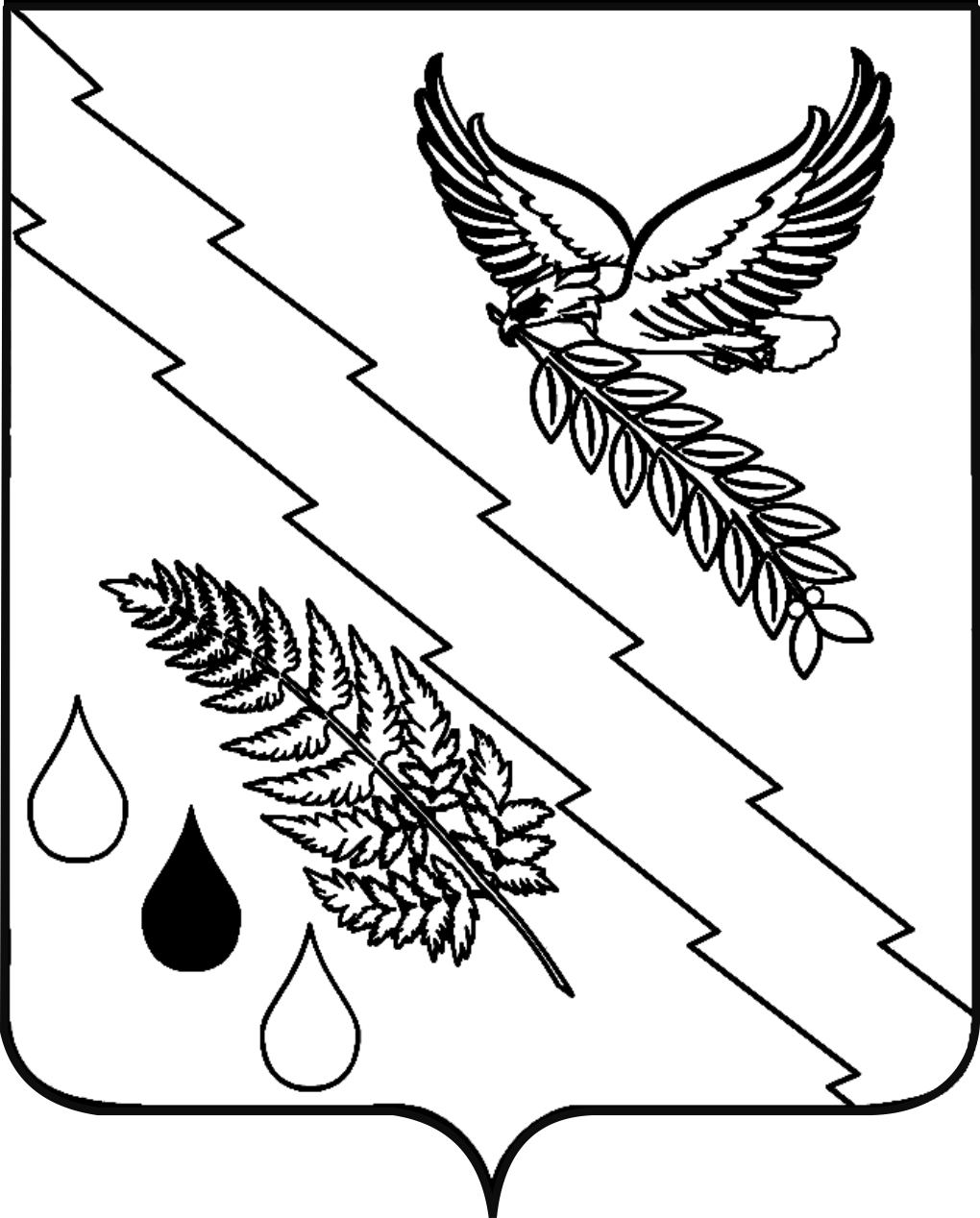 